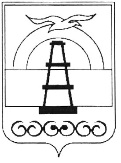 АДМИНИСТРАЦИЯ МУНИЦИПАЛЬНОГО ОБРАЗОВАНИЯГОРОДСКОЙ ОКРУГ «ОХИНСКИЙ»ПОСТАНОВЛЕНИЕот                                        					                                 № _____г. ОхаВ соответствии с Федеральным законом от 06.10.2003 № 131-ФЗ «Об общих принципах организации местного самоуправления в Российской Федерации», руководствуясь статьей 42 Устава муниципального образования городской округ «Охинский» Сахалинской области,ПОСТАНОВЛЯЮ:1. Внести  в Перечень мероприятий, подлежащих финансированию в 2024 году в рамках реализации муниципальной программы «Развитие образования в муниципальном образовании городской округ «Охинский», утвержденный постановлением администрации муниципального образования городской округ «Охинский» от 23.01.2024 № 44 «Об утверждении Перечня мероприятий, подлежащих финансированию в 2024 году в рамках реализации муниципальной программы «Развитие образования в муниципальном образовании городской округ «Охинский», следующие  изменения: 1.1. Приложение №1 «Перечень мероприятий, подлежащих финансированию в 2024 году в рамках реализации муниципальной программы «Развитие образования в муниципальном образовании городской округ «Охинский» изложить в следующей редакции (прилагается).2. Опубликовать настоящее постановление в газете «Сахалинский нефтяник» и разместить на официальном сайте администрации муниципального образования городской округ «Охинский» www.adm-okha.ru.	3. Контроль за исполнением настоящего постановления возложить на заместителя главы администрации муниципального образования городской округ «Охинский», директора департамента социального развития Муртазину Р.Ф.О внесении изменений в Перечень мероприятий, подлежащих финансированию в 2024 году в рамках реализации муниципальной программы «Развитие образования в муниципальном образовании городской округ «Охинский», утвержденный постановлением администрации муниципального образования городской округ «Охинский» от 23.01.2024 № 44 Глава муниципального образования городской округ «Охинский»                       Е.Н. МихликПеречень мероприятий, подлежащих финансированию в 2024 году в рамках реализации муниципальной программы «Развитие образования в муниципальном образовании городской округ «Охинский»